Al  Responsabile Ufficio Tecnico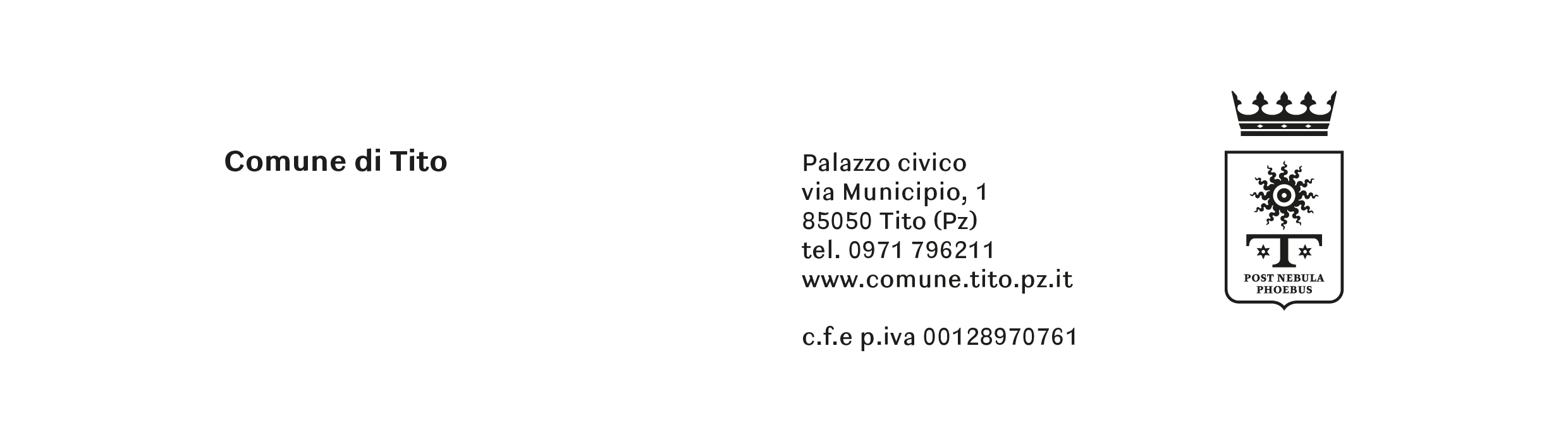 	Via Municipio n. 1	85050	TITO	(PZ)La/il sottoscritta/o ………………………………………………………………………………………… nata/o il ………………………………… a …………………………………………………… Prov. ………… residente a ……………………………………………………………………… Via…………………………………………………… n. ………… tel.……………………………,C H I E D E la consegna e\o la sostituzione in comodato d’ uso gratuito della seguente attrezzatura:N° 1 pattumella per la raccolta frazione SECCA;N° 1 pattumella per la raccolta frazione ORGANICA;N° 1 pattumella per la raccolta del Vetro ;N° 1 pattumella per la raccolta della PLASTICA / ALLUMINIO;N° 1 pattumella per la raccolta DELLA CARTA/ CARTONE;Il sottoscritto/a dichiara  di essere  iscritto  a ruolo TARES  dal _____________ per il fabbricato sito in questo Comune alla Via _____________________________n.____. Recapito  telefonico _______________________________ ( obbligatorio ai fini della consegna delle pattumelle ). Tito ______________   _____________________________________                              							 (firma del richiedente)ISTRUZIONI PER IL RITIROIl ritiro delle pattumelle  si potrà effettuare  il Sabato dalle ore 11,00 alle ore 12.00 presso il deposito comunale sito in Tito – PZ – alla  Via Vico VII^ V. Emanuele .Il numero telefonico richiesto nella domanda sarà utilizzato dall’Ente per eventuali comunicazioni circa la modifica delle modalità di ritiro.CONTATTI :geom. Nicola Carmine SCAVONE		0971\796202operatore   Vito  LAURINO 			347\ 0935059                             *********************************************